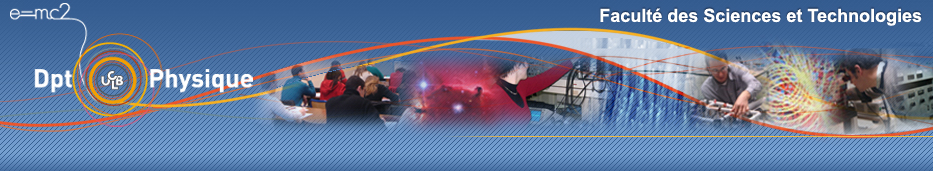 Appel à Projet Plateforme Pédagogique 2012             « Modernisation du parc informatique »Projet porté par :1 : Nom du projet    « Modernisation du parc  informatique »  pour les  salles de Travaux Pratiques (Electronique, d’Optique, Ondes et vibrations, UE tronc commun Master, Thermodynamique)  du département de Physique, bâtiment Lippmann. 2 : ContexteCe projet concerne :Les étudiants de la licence STS, UE de Physique L2 et L3:- Acquisition et traitement informatisé (30 étudiants semestre2).- Electromagnétisme et optique physique (200 étudiants semestre1 et 2).- Optique physique et spectroscopique  (80 étudiants semestre1).  - Thermodynamique  classique II (80 étudiants semestre1 et 45 étudiants sem2).- Propriétés matières I  (80 étudiants  semestre2).- Propriétés matières II  (80 étudiants  semestre2).- Vibrations et phénomènes de propagation  (80 étudiants  semestre1).Les étudiants du Master de Physique M1  UE de Physique Expérimentale (PHY 1001M) (89 étudiants semestre2).Mais également des étudiants du Master DIMN, Master  Analyse et Contrôle et quelques  étudiants de  l’EPUL (environ 40 étudiants).La technologie informatique  a beaucoup évolué ces dix dernières années, cela a permis de rendre les expériences de Travaux Pratiques de Physique plus passionnantes,  avec l’acquisition et le traitement des données.Cette avancée technologique  fait que dans  certaines salles les unités centrales  sont obsolètes et il est très difficile d’installer de nouveaux logiciels comme les anti-virus, certains n’ont pas de port USB donc  inutilisables par les clés USB comme ceux de la salle 135 (plate-forme d’Optique) dont une partie a été changé sur l’appel à modernisation 2011. La vétusté concerne aussi ceux de la salle 119 d’Electronique.Il y a aussi de vieux écrans cathodiques dans les différentes salles qui prennent une grande place sur les paillasses et sont très lourds à déplacer  lors des permutations de TP en cours d’année (exemple salle 116).Dans la salle qui accueille l’UE de Physique expérimentale (PHY 1001M) il manque trois prises réseaux pour pouvoir fonctionner à la rentrée prochaine. Dans cette salle il faut impérativement deux  nouveaux PC pour deux postes de Travaux pratiques qui sont en cours de modernisation.Dans la salle 116 d’Ondes, il y a une non uniformité dans les systèmes d’acquisition  certains sont plus lents et possèdent des cartes d’acquisition moins performantes.Dans la salle de Thermodynamique, deux UE fonctionnent sur les mêmes créneaux horaires  au second semestre et deux PC sont obsolètes. En cas de problème dans une salle,  des permutations peuvent être faites.  Je dépose ce projet dans le but  de continuer à moderniser   et   d’uniformiser le parc informatique de toutes les salles de Travaux Pratiques rattachées à la Physique du Bâtiment Lippmann. Coût Total de l’investissement: 9589,97 € HT soit  11469,60 €TTC1 Imprimante: 248,00  € TTC                               Installation de 3 prises réseau : 534,61 € TTC         2 Centrales d’acquisition SP5 : 2194,19 € TTC 19  Ecrans 19 pouces : 2431,37 € TTC                     14 Unités centrales : 6061,33 € TTC                       3 : Détail par salle  Voici le détail par salle  et classé par ordre de priorité: Salle 110 :          2   Unités centrales                     (865,90   € TTC)                             5  Ecrans 19 pouces                    (639,86   € TTC)                             3 Prises réseau                            (534,61   € TTC)                   Sous-Total : 2040,38   € TTC Salle 133- 134- 135 (plate-forme d’optique) :                             5   Unités centrales                     (2164,76  € TTC)                             2   Ecrans  19 pouces                  (255,94  € TTC)                             1   Imprimante                             (247,93  € TTC)               Sous-Total : 2668,64 € TTCSalle 119 :          3   Unités centrales                       (1298,86 € TTC)                             3  Ecrans 19 pouces                      (383,92 € TTC)                                                               Sous-Total : 1682,77 € TTCSalle 116 :          2  Unités centrales                         (865,90 € TTC)                             5   Ecrans  19 pouces                     (639,86 € TTC)                             2 centrales d’acquisition SP5       (2194,19 € TTC)                                                                       Sous-Total : 3699,96 € TTC        Salle 211 :          2   Unités centrales                         (865,90 € TTC)                             4   Écrans 19 pouces                      (511,89 € TTC)                                                                           Sous-Total : 1377,79 € TTC             Marie-Catherine  SOUSComposante : Département de  Physique
Statut : Ingénieur d’études (Assistance au TP)
Courriel : marie-catherine.sous@univ-lyon1.fr
Téléphone : 04 72 43 14 05